В Югре открыта предварительная запись в почтовые отделения Для удобства клиентов в ХМАО запущен новый сервис предварительной записи в отделения почтовой связи. Записаться заранее на обслуживание в отделения Почты России можно онлайн на сайте компании или через мобильное приложение, что очень актуально в период самоизоляции. Для обслуживания по предварительной записи в почтовых отделениях 11 городов Югры выделено 21 окно. Так, сразу три окна для обслуживания клиентов по записи выделены в Нижневартовске. Это ОПС №№ 628606, 628609 и 628624. По два операционных окна - в Сургуте, Нягани, Югорске, Урае, Лянторе, Когалыме, Лангепасе и Мегионе. По одному окну - в Ханты-Мансийске (отделение связи № 628011) и Нефтеюганске (почтовое отделение №628309). Сервис доступен клиентам на сайте www.pochta.ru на странице «Поиск отделений», а также в мобильном приложении. Для осуществления записи клиенту необходимо найти отделение по индексу или адресу, нажать кнопку «записаться на посещение», выбрать дату и время посещения. Предварительная запись для физических лиц действует на все виды услуг.Записаться необходимо не менее чем за час до планируемого визита на почту. Номер окна отобразится в момент оформления заявки. Изменить время или отменить запись также можно онлайн. В случае если клиент обратится спустя более чем 10 мин. от времени, на которое он был записан, заявка аннулируется, и он будет обслужен в порядке общей очереди. «Предварительная запись в почтовые отделения – это возможность для посетителей планировать свое время и сократить время нахождения  в ОПС. Мы стремимся к тому, чтобы сделать взаимодействие с клиентами максимально комфортным. Мы ускорили внедрение данного сервиса, так как он особенно актуален в нынешних условиях и, уверен, будет востребован югорчанами», – отметил  директор УФПС ХМАО Василий Денисов.Информационная справкаУФПС ХМАО-Югры - ведущий почтовый оператор Югры. Включает в себя 201 отделение почтовой связи, 100 из которых расположены в сельской местности, в том числе в удалённых и труднодоступных населённых пунктах округа. ПРЕСС-РЕЛИЗ19 мая 2020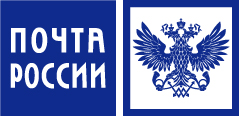 